السيرة الذاتيه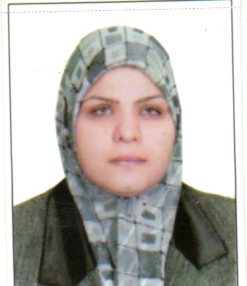 الاســــــــــــم الرباعي واللقب   : ماريا حسن مُغتاظ عودة التميمي      مكان وتاريخ الميـلاد  : ميسان 14 / 1 / 1981	 التـخـصــص  العام والدقيق:    تاريخ حديث / تاريخ اوربا الحديث     الوظيفــــــة     :   تدريسية     الدرجة العلمية :   أستاذ مساعد دكتور  عنوان العمل   :  قسم التاريخ / كلية التربية الاساسية /الجامعه المستنصرية      البريد إلالكتروني :    maria_Hassan817@ yahoo,com.المؤهلات العلمية : بكالوريوس /جامعة بغداد / كلية التربية – ابن رشد   2002	ماجستير / الجامعة المستنصرية/ كلية العلوم السياسية- المعهد العالي             	للدراسات السياسية والدولية سابقاً  2005	دكتوراة / جامعة بغداد / كلية التربية للبنات   2016الالقاب العلمية :  مدرس مساعد / كلية الاداب - جامعة ذي قار 2006-2008	مدرس / كلية التربية الاساسية – الجامعة المستنصرية 2010 -2018 	أستاذ مساعد / كلية التربية الاساسية – الجامعة المستنصرية 2018 	ولحد الان.المؤلفات العلمية : 1- الصراع على العرش وولاية العهد في انكلترا 1672- 1701	2- العلاقات الاقتصادية اللبنانية السورية 1920-1943	الانشطة العلمية داخل الكلية:  1/ اللجنة الامتحانية 2015 – 2016 	2/ لجنة الاستلال العلمي 2016 -2017	3/ لجنة الغيابات السنة الدراسية ذاتها	4/ لجنة الاستلال العلمي 2017 - 2018	5/ اللجنة الامتحانية  2017 - 2018 /2018 – 2019شاركتُ في العديد من المؤتمرات المحلية والدولية والندوات العلمية وورش العمل ببحوث في مجال التخصص الدقيق ومجال خدمة المجتمع.نلت العديد من كتب الشكر من رؤوساء جامعات مختلفة في العراق وعمداء كليات بالاضافة الى كتب شكر من وزارة التربية .C.V 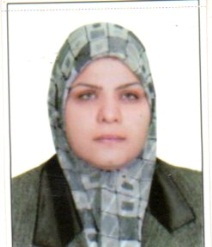 Name and Surname : Maria Hassan TamimiPlace and date of birth: Maysan 14/1/1981 General and accurate specialization: modern history / modern history of EuropeEmploy: TeachingDegree: Assistant ProfessorWork Address: Department of History / College of Basic Education / University of MustansiriyaEmail: maria_Hassan817 @ yahoo, com.Education: Bachelor / University of Baghdad / College of Education - Ibn Rushd 2002Master / University of Mustansiriya / College of Political Science - Higher Institute            For Political and International Studies, 2005PhD / University of Baghdad / College of Education for Girls 2016Scientific titles: Assistant Lecturer / Faculty of Arts - University of Dhi Qar 2006-2008Lecturer / College of Basic Education - University of Mustansiriya 2010 -2018Assistant Professor / College of Basic Education - Mustansiriya University 2018And yet.Scientific literature: 1 - the struggle for the throne and the mandate of the Covenant in England 1672-17012 - Lebanese - Syrian economic relations 1920-1943Scientific Activities within the College: 1 / Exam Committee 2015 - 20162/ Committee of Scientific Astigmatism 2016 -20173/  Absences Committee for the same academic year4/  Committee of Scientific Astigmatism 2017 - 20185/  Examination Committee 2017 - 2018/2018 - 2019 • I participated in many local and international conferences, scientific seminars and workshops with research in the field of specialization and community service. • Received many thanks books from the heads of different universities in Iraq and deans of colleges in addition to books of thanks from the Ministry of Education.